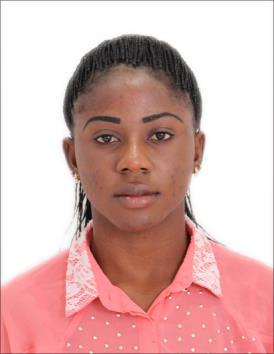 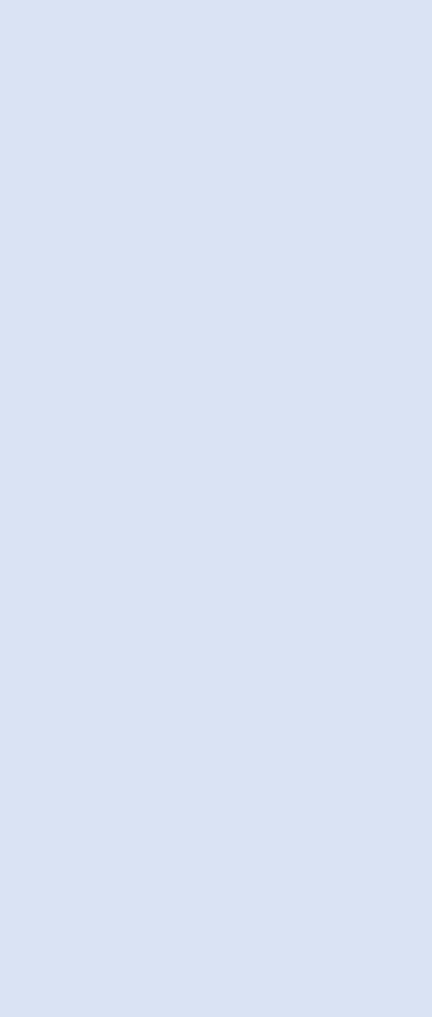 Experience:Sept 2016 – Nov 2018Nov 2013 – Dec 2015Admin Assistant cum HR Assistant : Big Boys Interiors Design LLC, Dubai, UAE Duties:Acting PRO liaising with various government departments (Civil defense, Dubai Municipality, Ministry of Human Resources, Immigration and RTA) when necessary for efficient day to day company activitiesKept track and arranged documents for medical tests, emirates ID to ensure timely issuance/renewal and cancellation of labor cards, and residence visasPrepared final settlements and leave settlements in accordance with MOHRE policiesActed as first point of contact for anyone enquiring about a vacancy and scheduled interviewsPrepared and edited documents including Offer letters, Bank letters, Disciplinary lettersCoordinated all company renewals such as medical insurance, vehicle Registration, Public Liability, Project insurances, Trade License and Tenancy contractsFiled documents and HR records both electronically and in hard copiesAdhered to office policies especially regarding confidentialityScheduled meetings, appointments and travel arrangements for management/employeesWelcomed guests courteously, answered phone calls/emails and rerouted to relevant partiesMaintained attendance and overtime records for workersMonitored and placed orders for office stationeryPerformed other clerical duties as assigned and general office work including maintenance and repairsCustomer Service agent for Nexttel, North West Region Cameroon ResponsibilitiesI received calls, attended to clientele complains, sold directly to clients, gave directives and educated clients on new products and usage, gave feedback to management.Cynthia Personal Details:Address:Dubai, UAEE-mail:cynthia.385937@2freemail.com SexFemaleDate of Birth:21st November 1988Status:SingleVisa Status:Visit VisaProfileEnergetic and dedicated HR cum Admin assistant who is able to work as part of team andmanage several priorities at any one time. Holder of a BSc in Biochemistry, with Dubai (U.A.E)experience in a multicultural environment. Dynamic, outgoing, professionally dependable anddetail oriented with sound experience attending to clients, customers, associates and othercallers.Academic Qualifications:2013BSc. In Biochemistry (Specialty: Clinical Biochemistry): University of Dschang, Cameroon2006LCHS Mankon: GCE A/L2004GHS Bafut: GCE O/LInternshipsLab Technician: Hope Services Clinic, Yaounde , Cameroon– June 2012 to July 2012Lab Technician: Presbyterian Health Centre, Bafut – April 2014Computer SkillsMS Office: MS Word, MS Excel, MS Power PointLanguagesEnglish & FrenchInterestsReading professional magazines/news papers, Music